BARANYA MEGYEI DIÁKSPORT TANÁCS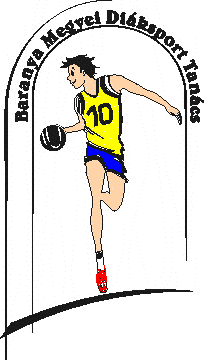 7623 Pécs, Koller u. 7. II/23.Telefon:20/255-0111; E-mail: kaufmann.eszter.sport@gmail.com; Web: www.bmdiaksport.hu _____________________________________________________________________________Labdarúgás DIÁKOLIMPIAIV. korcsoport fiúMEGYEI DÖNTŐ 1.A verseny célja: Játék- és versenylehetőség biztosítása a tanulók részére. Az iskolák közötti kapcsolatok kiépítése, a fiatalok közötti sportbarátságok kialakítása, elmélyítése. Az együttműködés, fair play szellemiségének elmélyítése. A korcsoport megyei csapatbajnoki címének eldöntése.2. A verseny rendezője: Baranya Megyei Diáksport Tanács Versenybíróság: 	Elnök:	Nagy Gábor						Titkár:	Faludi László, Nagy Tamás3. A verseny időpontja, helyszíne:  2018. április 18. szerda 8,30 óraPSN Zrt. Kovácstelepi Labdarúgó Sporttelep (Pécs, Gyöngyvirág u. 42.)4. A verseny résztvevői:Az MDSZ Versenykiírás 2017/2018. „Általános szabályok” VII. pontja szerint;A körzeti versenyek 1. helyezett csapatai, Pécs 2. helyezett csapata és a legtöbb csapattal induló körzet 2. helyezettje. Összesen 8 csapat.A versenyen azon tanulók vehetnek részt, akik 2015. szeptember 01. és 2017. augusztus 31. között az MLSZ illetve a megyei szövetségek által az NBI, NBII, NB III, felnőtt és utánpótlás első, vagy másod osztályú, futsal NBI, NBII, felnőtt és első osztályú utánpótlás bajnokságokra kiadott verseny- és játékengedéllyel nem rendelkeznek. 5. Csapatlétszám: 10:fő játékos és 2 fő felnőtt kísérő (tanár, edző).6. Nevezés: Az MDSZ Versenykiírás 2017/2018.„Általános szabályok” X. pontja szerint.7. Igazolás:Az MDSZ Versenykiírás 2017/2018.  „Általános szabályok”XII. pontja szerint 8. Játék- és lebonyolítási rend: Sorsolás 8,151.pálya	2.pálya	3.pálya	4.pálya	8,30	A/1-A/4	A/2-A/3	B/1-B/4	B/2-B/3	9,45	A/3-A/1	A/4-A/2	B/3-B/1	B/4-B/2	11,00	A/1-A/2	A/3-A/4	B/1-B/2	B/3-B/4Helyosztók:	12,15	AI.-B.I	AII.-B.II	AIII.-BIII.	AIV.-BIV.	Eredményhirdetés:	12,559. Költségek: A rendezés költségeit a Baranya Megyei Diáksport Tanács, biztosítja, az egyéb költségek a résztvevőket terhelik.10. Díjazás: az I-III. helyezett csapatok érem- és a résztvevő csapatok oklevéldíjazásban részesülnek.Pécs, 2018. március 27.	Nagy Gábor	szakág-vezető	ngtp1954@gmail.com  70/3110736